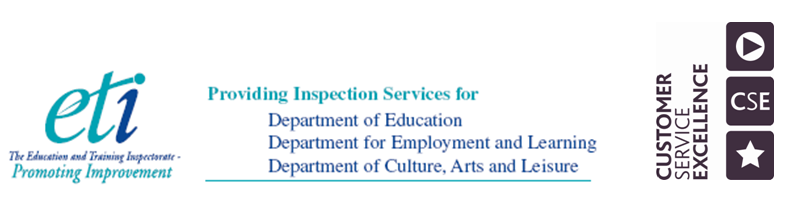 DEVELOPING SHARED EDUCATIONIntroductionWhilst our education system reflects historical divisions in society, the benefits of educating children and young people together are increasingly recognised.  In recent years, the concept of Shared Education has developed to provide opportunities for children and young people from different community backgrounds to learn together.  The pre-school expansion programme in 1998 was underpinned by the principles of ‘cross-community’ education and initial funding of settings was based on the protocol of provision for young children to learn together for one year. The voluntary sector expanded rapidly through the provision of cross-community pre-school playgroups and enhanced the established nursery schools and development of nursery units at primary schools.  Pre-school children are entitled to apply for a free place in a setting such as a:Nursery SchoolNursery UnitPlaygroupPrivate Daycare Reception class or group( funded pre-school places in a small number of mostly small rural primary schools)Settings in the voluntary sector are registered by and subject to annual inspection by the Department of Health and Social Services and Public Safety(DHSSPS) . ETI inspect all settings based on the Pre-School Curricular Guidance and Quality Indicators.The Curricular Guidance for Pre-School indicates that in promoting best practice to ensure equality of opportunity that:“It is important that young children are helped to understand that we see the world in many different ways depending on our cultural, social and religious viewpoints.  Staff in settings should acknowledge and respect the culture, beliefs and lifestyles of the families of all children. When planning, include activities and resources that encourage respect for diversity within our own society.  Examples include talking about cultural and religious festivals, preparing foods from different countries, reading stories or listening to music from different cultures, and displaying photographs of cultural traditions”In addition, section 75 is promoted by:‘opportunities to explore situations, express feelings in a way that is not gender specific and to challenge stereotypes’ and ‘children with additional needs and those for whom English is not their first language have a right to equal access to all areas of learning so that their capabilities are fully developed.’The DHSSPS has set minimum standards for the registration and inspection of voluntary playgroups and Standard 8 requires that:“ the setting actively promotes equality of opportunity and inclusion for all children and their parents and staff and positively values diversity”All settings must ensure:Admission of children to the setting and their access to itrs resources, activities and facilities is based on criteria which comply with equality legislation.All children, staff and adults are treated with equal worth, respect and value in compliance with relevant equality and anti-discrimination legislation.Equal opportunities are promoted with regard to employment and training of staff, trainees, students and volunteers.Shared Education involves the provision of opportunities for children and young people from different community backgrounds to learn together for better education and reconciliation outcomes.Shared Education is defined as the organisation and delivery of education so that it:meets the needs of, and provides for the education together of learners from all Section 75 categories and socio-economic status;involves schools and other education providers of differing ownership, sectoral identity and ethos, management type or governance arrangements; anddelivers educational benefits to learners, promotes the efficient and effective use of resources, and promotes equality of opportunity, good relations, equality of identity, respect for diversity and community cohesion.Specifically, Shared Education involves the provision of opportunities for children and young people from different community backgrounds to learn together.  The vision is for: Vibrant, self-improving Shared Education partnerships delivering social change through educational benefits to pupils; promoting equality of opportunity, good relations, equality of identity, respect for diversity and community cohesion; and encouraging the efficient and effective use of resources.Shared Education to dateSince the early 1980s, DE has developed and implemented a range of programmes to promote cross-community relations by bringing young people from each of the two main traditions together.  The overarching aim was to improve mutual understanding and relationships between the two main traditions without excluding any other tradition. Many schools also developed their own working relationships with other schools from different backgrounds independently. In 2011, DE launched a new Community Relations, Equality and Diversity in Education (CRED) policy which encouraged schools and youth settings to work collaboratively.   In recent years, and with the support of external funding from the International Fund for Ireland and the Atlantic Philanthropies, the concept of a more strategic approach to Shared Education has evolved and a series of pilot projects were implemented.  Wider Context Shared Education is developing within a wider legislative and policy context that is designed to promote equality and good relations.“Building a Strong and Shared Community” has been recognised by the Northern Ireland Executive both as a key priority within its Programme for Government 2011-15 (PFG) and as essential to the growth of a strong, modern economy and society. The PfG sets out three specific objectives for the Department of Education relating to Shared Education:to establish a Ministerial Advisory Group to advise on advancing Shared Education;to ensure all children have the opportunity to participate in Shared Education programmes by 2015; andto substantially increase the number of schools sharing facilities by 2015.The Executive’s commitment to creating a united, reconciled and shared society is also outlined in the Together: Building a United Community Strategy which presents a vision for society based on equality of opportunity, the desirability of good relations and reconciliation. It lays the foundations for a transformed and more shared society in the future and Departments are working together to ensure outcomes are delivered on the ground. The strategy undertakes to “enhance the quality and extent of Shared Education provision, thus ensuring that sharing in education becomes a central part of every child’s educational experience”.Shared Education sits within a broader education policy framework designed to improve educational outcomes for young people and tackle the significant tail of educational under-achievement that has characterised our education system by breaking the cycle of social disadvantage, educational failure and restricted life chances. Notably, the system has embedded both the concepts of self-evaluation and collaborative delivery that evidence indicates are necessary in the development of effective Shared Education programmes.  The Case for Shared EducationThere is an extensive body of international research regarding the effectiveness of school collaboration generally and in divided societies more particularly.  This has been supplemented by specific local evidence, particularly a series of evaluations of Shared Education pilot projects. These include major reports by the Education and Training Inspectorate and the Atlantic Philanthropies funded Sharing in Education Learning Forum on the impact of Shared Education in schools.The case for Shared Education has now been well established.  This may be summarised as:The education case – improving access for pupils to a wider choice of subjects encompassing the full range of the curriculum; increasing access to specialist teaching and to modern facilities; and facilitating the sharing of ideas and good practice between education providers.  The social case – improving societal well being by promoting a culture of mutual understanding and inter-relationship through significant, purposeful and regular engagement and interaction in learning between pupils from different community backgrounds and between schools and their communities.  The economic case – making more effective and efficient use of limited resources to improve value for money.Shared Education Going ForwardWith funding from the Executive, the Department of Education and Atlantic Philanthropies, the Delivering Social Change Shared Education Signature Project will provide the means to support Shared Education to develop in schools over the next four years. Funding of £25 million over four years will be available.  This represents a significant commitment against the backdrop of an extremely challenging financial landscape in the coming years. This funding will focus initially on schools that have already engaged in this work.  The overall aims of the Signature Project are to scale up the level of sharing drawing on existing evidence; mainstream financial support for any additional costs and  improve the educational and reconciliation outcomes in schools working collaboratively. School projects will provide opportunities for shared curricular learning experiences.  The projects will increase the extent, frequency and continuity of meaningful shared contact between peer groups over the funded period. School partnerships must demonstrate clear educational benefits resulting from the project, including reference to planned improvement in educational and reconciliation outcomes for learners within the curriculum.  In addition, the Peace IV Programme will provide funding to support further the development of Shared Education in schools that have not yet engaged in Shared Education, as well as across pre-school and youth work settings in a way that will complement the Delivering Social Change Shared Education Programme. ETI will inform DE and stakeholders through the ongoing evaluation of the learning from the Delivering Social Change Shared Education Programme on how best to support educational establishments in offering shared education in the longer term from 2018 onwards.The FrameworkThis framework provides early years partnerships with the means of self-evaluating the extent and quality of their shared education provision and to set targets for development. By the nature of the composition of early years provision the vision was from the outset to establish cross-community early years education to serve the needs of local communities. Early years are at different starting points along a continuum in regard in shared education. For some, they are beginning their journey to build true understanding rather than compliance, and for others, in embedding high quality shared education.ETI will work alongside early years partnerships in supporting the development of quality in shared education through honest and robust self-evaluation, recognising the time, resources and strategic planning needed to progress shared education effectively. It is not intended given the starting point of different partnerships that all will reach ‘embedding’ after 4 years. Key here will be the partnership identifying the progress made in demonstrating measurable educational outcomes and delivering social change by achieving conditions in early years settings whereby children and young people become better learners, more fully engaged in learning and more likely to demonstrate positive attitudes, dispositions, behaviours, understanding of reconciliation and respect for others. Self-evaluation: Mapping our journey to effective shared education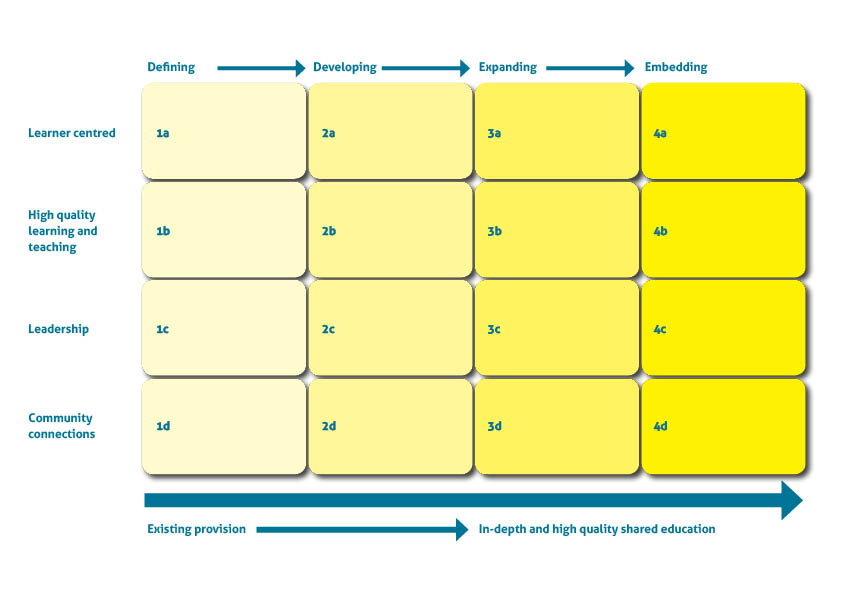 Self-evaluation: Mapping our journey to effective shared educationLearner-centredDefining  1aEarly years settings:Developing    2aEarly years partnerships:Expanding 3aEarly years partnerships:Embedding 4aEarly years partnerships:Participation in shared educationseek ways to give children an experience of  shared education  activities to learn better about themselves and one anotherengage  children  in sustained shared education activities across the curriculumuse children’s views to inform the planning and development of a programme of shared education activities engage children in a sustained shared education programme to learn better in a planned and progressive way about children from other denominations and culturesSurmounting barriers e.g. cognitive, emotional, personal, social and physicalbuild capacity to meet the needs of  children from a variety of backgrounds, including the newcomer childrenaudit, identify  and develop strategies and structures to enable children from different backgrounds/denominations  to interact, play with one another and  respect each other’s cultureplan collaboratively and use common strategies and structures to enable children to benefit from shared education activitiesdevelop, monitor and review collaborative working to enable children to learn together effectively Outcomes Education and reconciliationdevelop children’s awareness of themselves, their family and others in their local community to explore similarities and difference in order to develop respect for themselves and others. develop strategies to improve children’s educational and social outcomes through shared learningdemonstrate progress in measurable outcomes for example -for children’s behaviour, personal social and emotional development and their use of a shared language prepare children better for their next stage of education through improving their skills in understanding reconciliation and diversityHigh quality learning and teachingDefining 1bEarly years settings:Developing 2bEarly years partnerships:Expanding 3bEarly years partnerships:Embedding 4bEarly years partnerships:Planning for shared educationdevelop an awareness of  shared education and the benefits it holds for children’s learning about and from one another  develop and  implement  a programme of shared education  activities  based on the Curricular Guidance for Pre-Schoolplan shared education strategies  throughout the curriculum and across all classrooms plan and implement  shared education within and beyond the classroom and into the wider communityQuality of learning experiencesensure all children are at ease with their and others’  differences through shared learning activitiesplan, develop and implement the curriculum to include enriching shared learning activitiesmonitor shared learning activities to  motivate  children to attain better  and  improve their understanding and appreciation of differencecreate safe, respectful and high quality shared learning environments which sustain high quality learning Assessment for,  and of, shared educationdevelop ways to assess children’s understanding of similarities and, difference, belonging and tolerance of others establish a baseline position of children’s  understanding of  sharing and making new friends  , to inform shared learning activities and set curriculum  targets evaluate progress in children’s   understanding of  difference and tolerance of others to demonstrate the impact of shared learning activities on the children’s educational outcomesestablish an agreed shared learning programme  to encourage  collaborative working across partnering settings and their wider communities and to enrich the children’s  transition to primary educationEffective LeadershipDefining 1cEarly years settings:Developing 2cEarly years partnerships:Expanding 3cEarly years partnerships:Embedding 4cEarly years partnerships:Strategic leadership for shared education:SLTGovernancereflect and  model more fully a respect for diversity and mutual respect and ensure all policies and procedures meet the requirements of equality legislationset a clear vision for shared education by agreeing  with governors, staff and parents the benefits of shared education for the children across the settings review  the shared education programme through governance, curriculum planning, learning and teaching across the settings establish collaborative leadership and management of shared education across the settings Action to promote improvement in  shared educationfeature  shared education clearly in the setting’s development plansidentify  the extent and quality of shared education to inform  the development plansjointly evaluate and develop action plans to improve the children’s educational  outcomes evaluate, refine and implement actions to sustain  improved outcomes for children  Empowering and supporting staff in shared education identify the  training needs and level of expertise of staff on shared education secure and implement a  joint training  programme  to develop staffs’ confidence and competence in shared education enable staff to access CPD regularly to identify and disseminate effective practice in shared education promote and empower collaborative leadership at all levelsResources/Accommodationreflect on resources and accommodation which can be  shared with another setting or required to enable joint workingshare resources and accommodation between settings to ensure efficiency and promote collaborative working  plan jointly how resources and accommodation can be secured  to provide shared learning provision leading to educational improvementbudget resources and accommodation to establish   shared education  provision in the long termCommunity ConnectionsDefining 1dEarly years settings:Developing   2dEarly years partnerships:Expanding 3dEarly years partnerships:Embedding 4dEarly years partnerships:Parents/ Carersenable parents/carers to understand and appreciate the  educational benefits for their children of shared education develop ways to engage parents/carers in planning shared education activitiesinform parents/carers of the  outcomes of shared education activities engage parents/carers in the review of outcomes of shared education to inform further developmentExternal partnerspromote shared education links within and across other early years settings and their communities  and have due regard for adult-child ratios, and risk assessments for visitswork with external partners to enable shared education practice to develop and flourish in the interests of children and the wider communitiesmonitor and evaluate shared education with external partners to demonstrate the positive impact on outcomes for children and their communitiesextend and instil shared education ethos to enrich the shared education dimension of the early years settings and their communitiesCommunity access and engagement provide access to the early years setting’s through  planned contact, information events and sharing of resources and activities to develop community involvementengage with local community groups to  develop  an understanding of the benefits of shared education take account of  issues/interests of the local community to inform shared education activitiesenable ongoing community access to early years settings’ resources and activities to promote shared education and community cohesionDefiningDevelopingExpandingEmbeddingLearner-centredHigh quality learning and teachingLeadershipCommunity connectionsMain forms of evidence to support evaluationsGoing well (max 3)1. 2. 3.   Going forward (max 3)1. 2.  3.  Issues raised by partnership 1.  2.  3.  